	PUBLIKASI PERSJUDUL	: TAHUN DEPAN BPJS DIMINTA DIEVALUASIMEDIA	: TRIBUN JOGJATANGGAL	: 26 DESEMBER 2016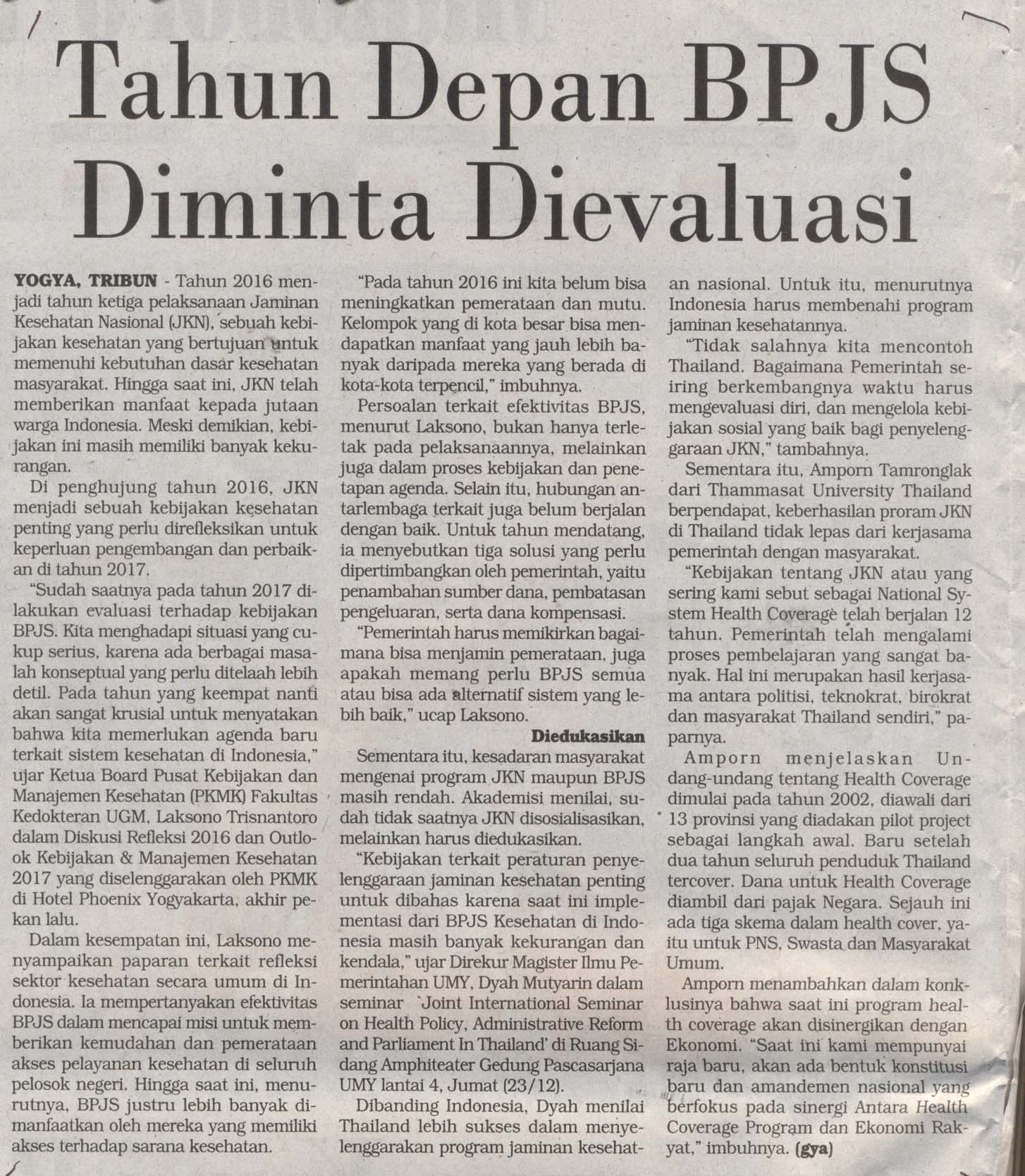 